Dětský domov  a  Školní jídelna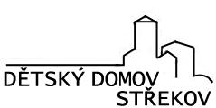 Ústí nad Labem, Truhlářova 16, příspěvková organizace  telefon: 475  531  771   fax: 475 530 088  e-mail: ddstrekov.red@volny.cz________________________________________________________________________________________________NABÍDKA VOLNÉHO PRACOVNÍHO MÍSTA NA POZICIVYCHOVATEL / VYCHOVATELKAPracovní náplň:- provádí vstupní a průběžnou pedagogickou diagnostiku- odpovídá za výchovu svěřených dětí v době mimo vyučování- navrhuje výchovná opatření - sleduje prospěch a chování své skupiny ve škole, je v kontaktu s vyučujícími- odpovídá za kvalitní úroveň své prácePožadavky:- VŠ vzdělání pedagogického směru - znalost běžných PC programů - týmová spolupráce- cílevědomost, pečlivost, svědomitost - ŘP sk. BBenefity formou zvýhodněného stravování, příspěvku na penzijní pojištění, vitamínů, očkování, možnosti seberůstu.Zařazení dle platových tabulek.Možnost nástupu IHNED.CV a motivační dopis zasílejte pouze e-mailem.E-mail: ddstrekov.red@volny.cz